微生物农药中心实验综合楼维修改造工程跟踪周报跟踪单位：湖北众信工程造价咨询有限公司跟踪人员： 杨柳跟踪时间：2023年8月14日~2023年8月20日跟 踪 日 志工程名称：微生物农药中心试验综合楼维修改造工程工程名称：微生物农药中心试验综合楼维修改造工程工程名称：微生物农药中心试验综合楼维修改造工程日期：2023年8月20日星期日记录人：杨柳一、工程概况：1.施工内容：外立面窗、室内装饰装修、强弱电系统、生活给排水系统。2.施工单位：湖北中斌建设工程有限公司。3.合同：本合同采用综合单价合同，工程量据实结算，合同金额： ¥ 7061531.19 （人民币 柒佰零陆万壹仟伍佰叁拾壹元壹角玖分 ），其中暂列金¥700000元（人民币 柒拾万）。4.合同工期：90天。施工进展：1.屋面卷材防水施工；2.地面花岗岩铺贴；3.墙面乳胶漆施工；4.外立面玻璃幕墙拆除更换；屋面卷材防水施工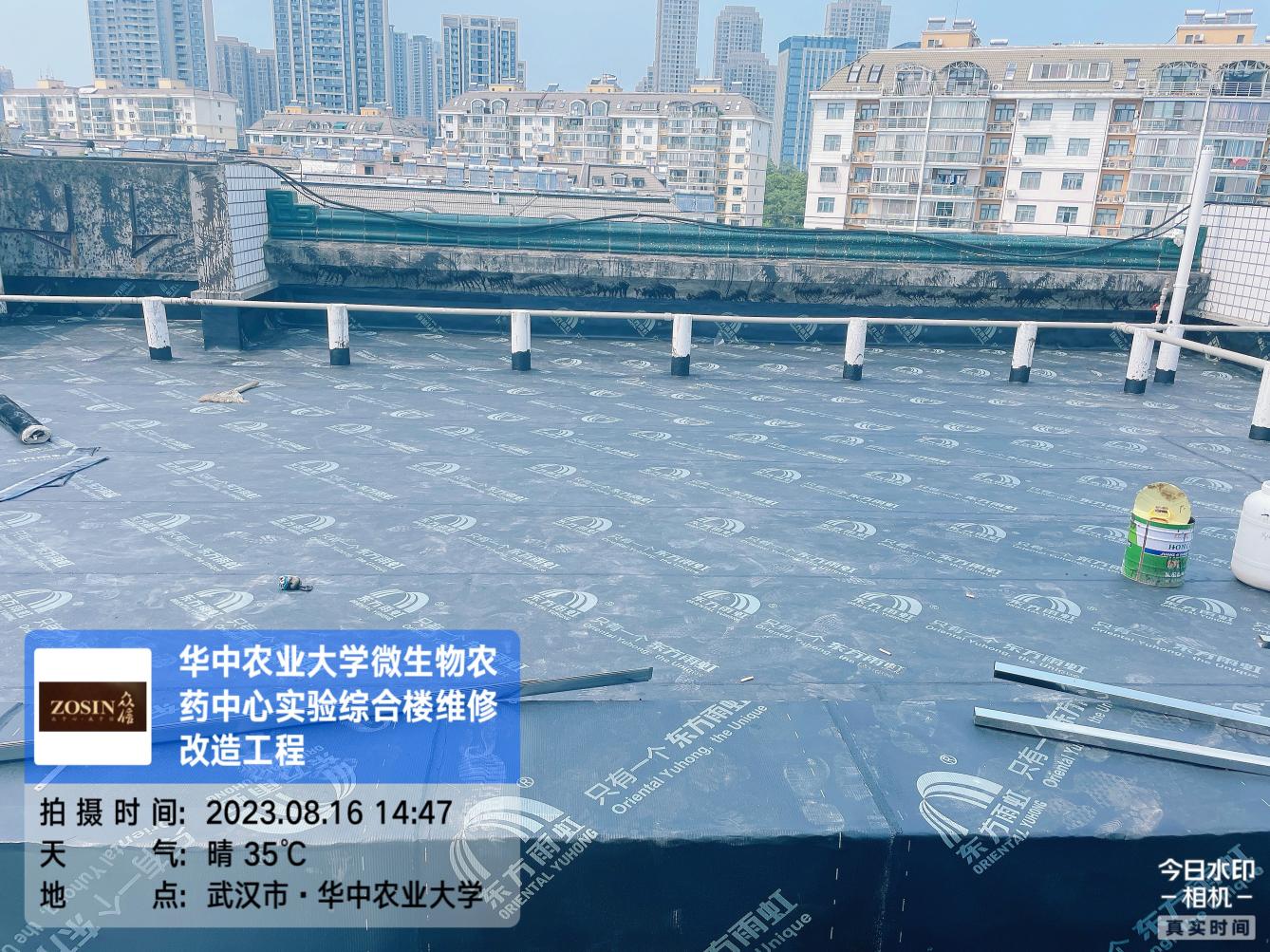 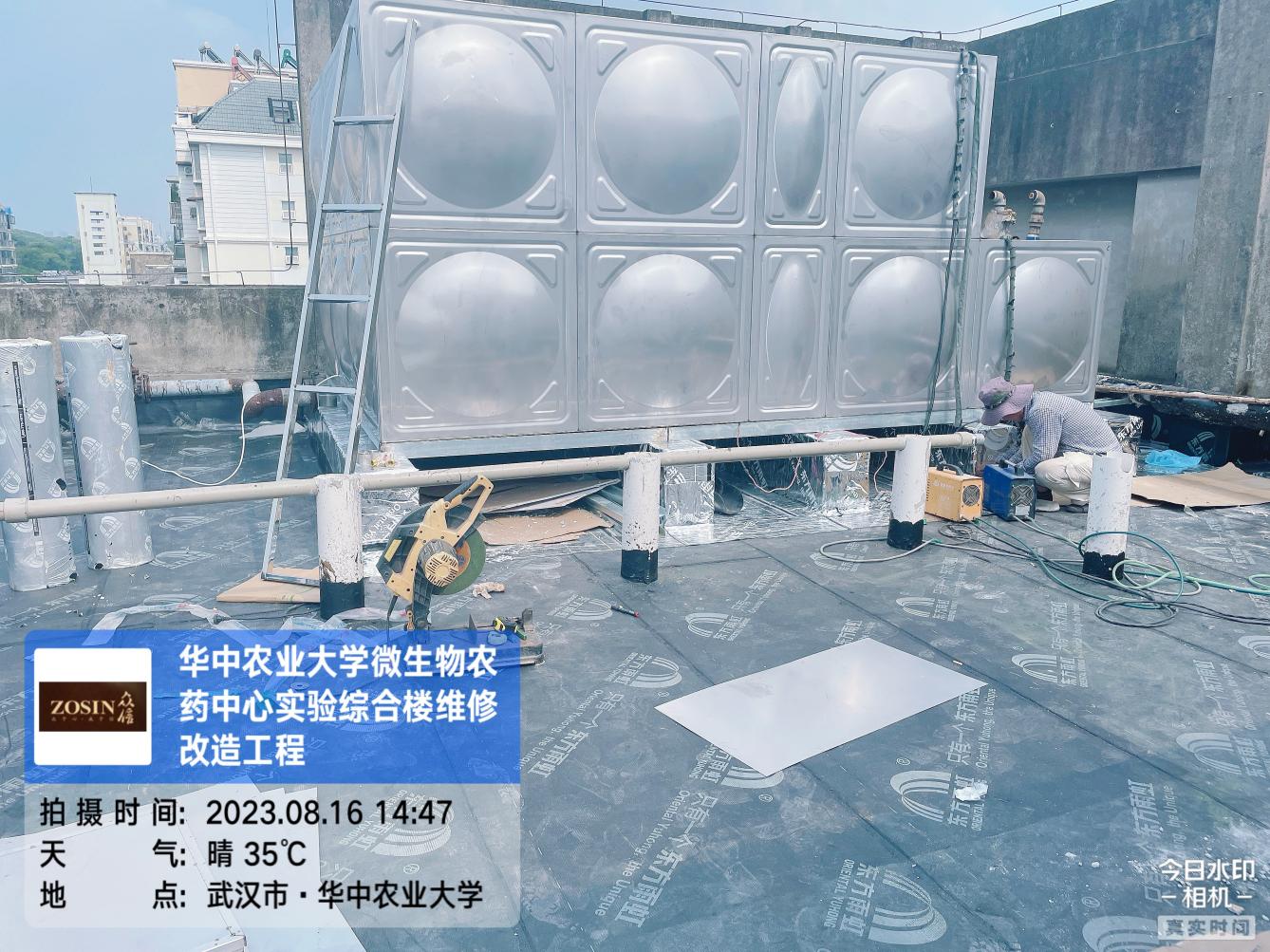 地面花岗岩铺贴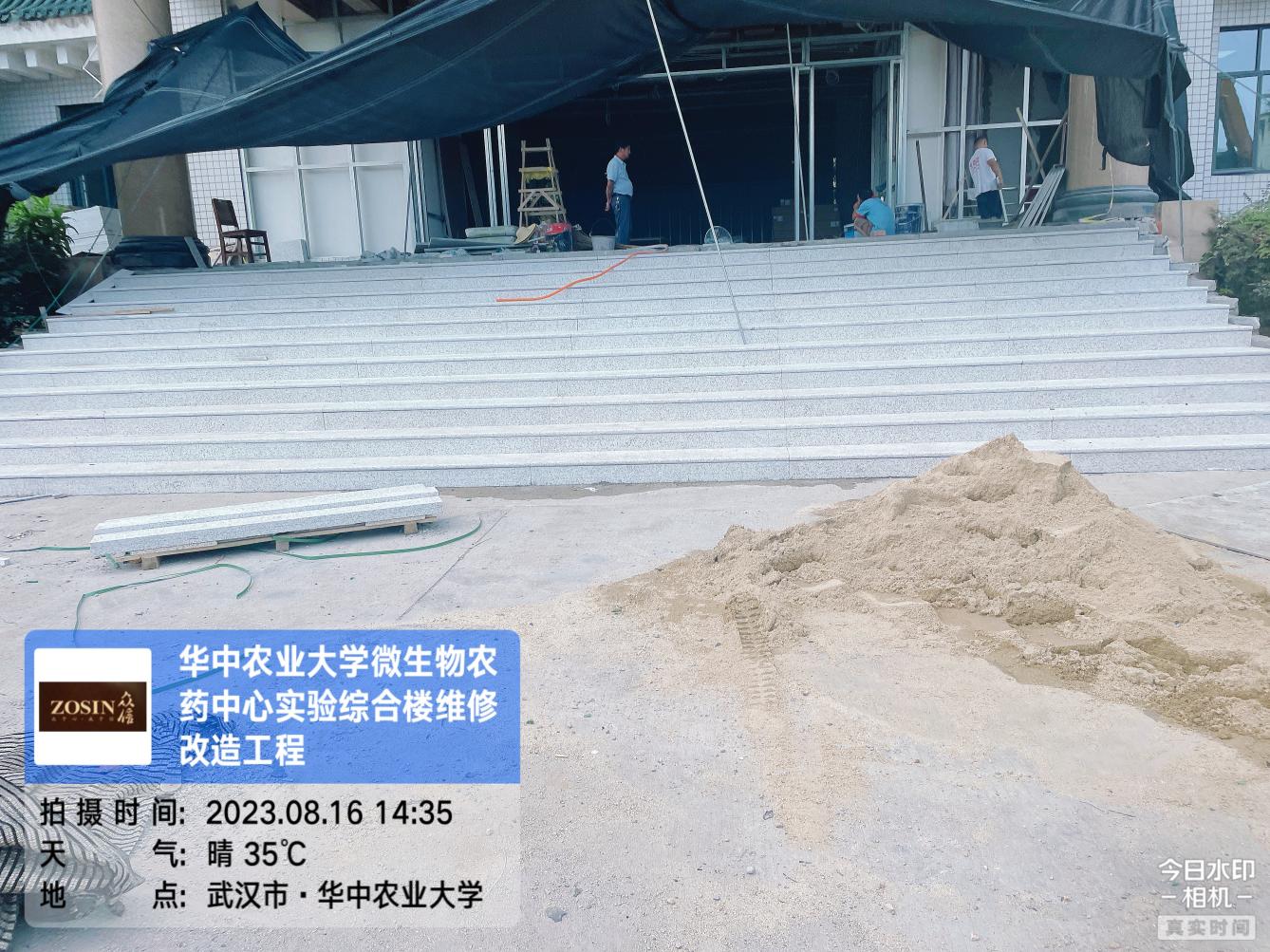 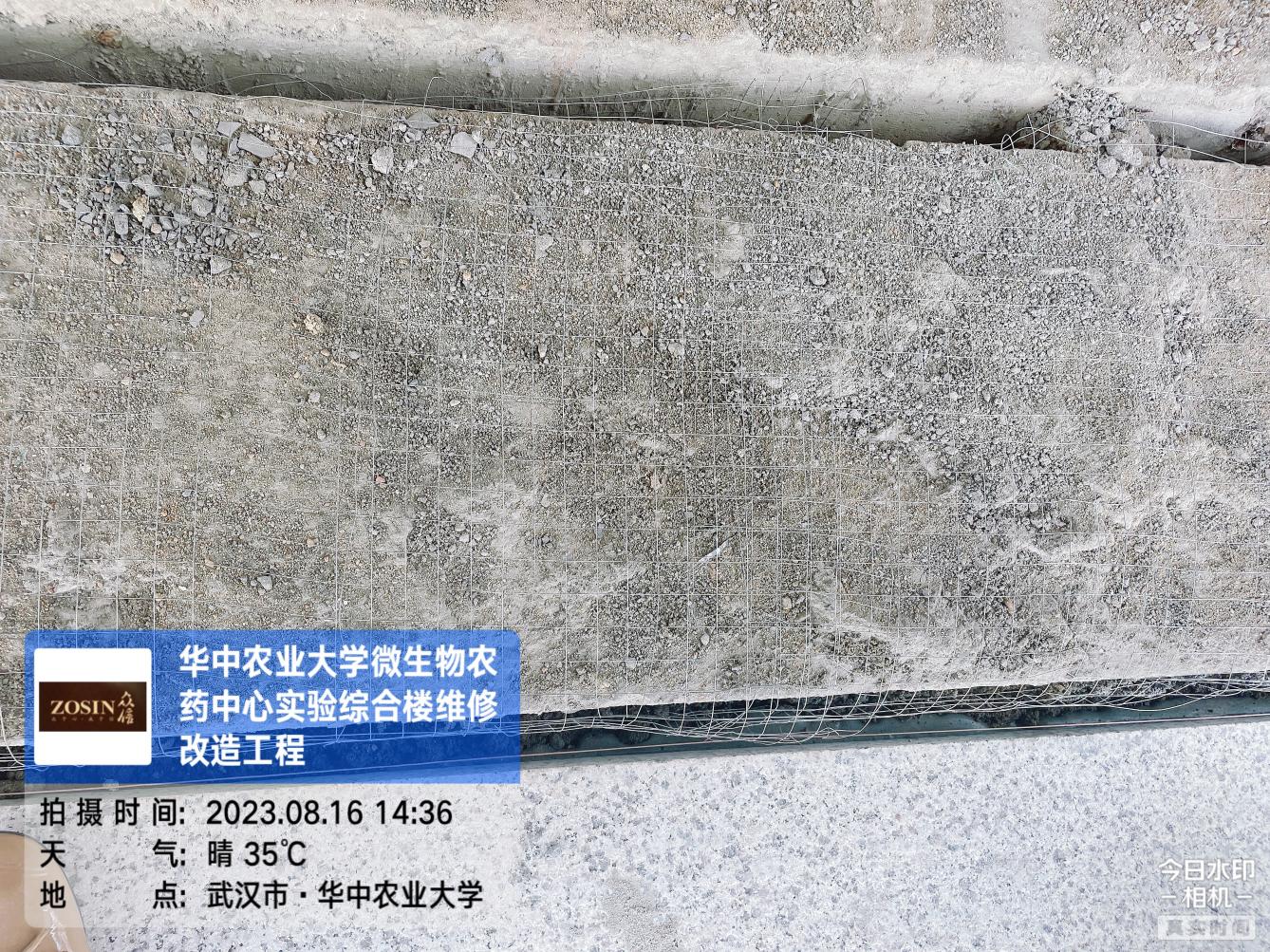 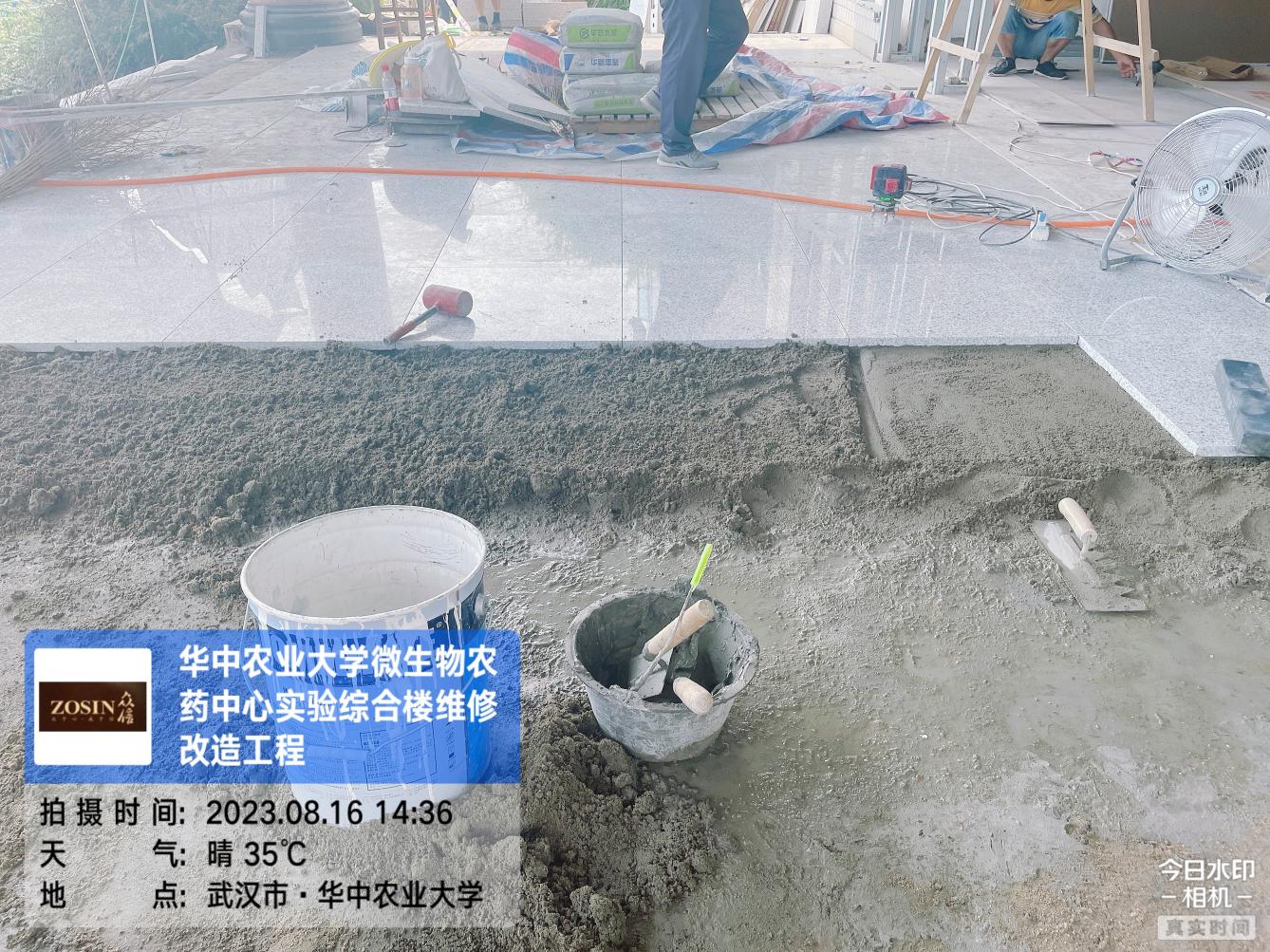 3.墙面乳胶漆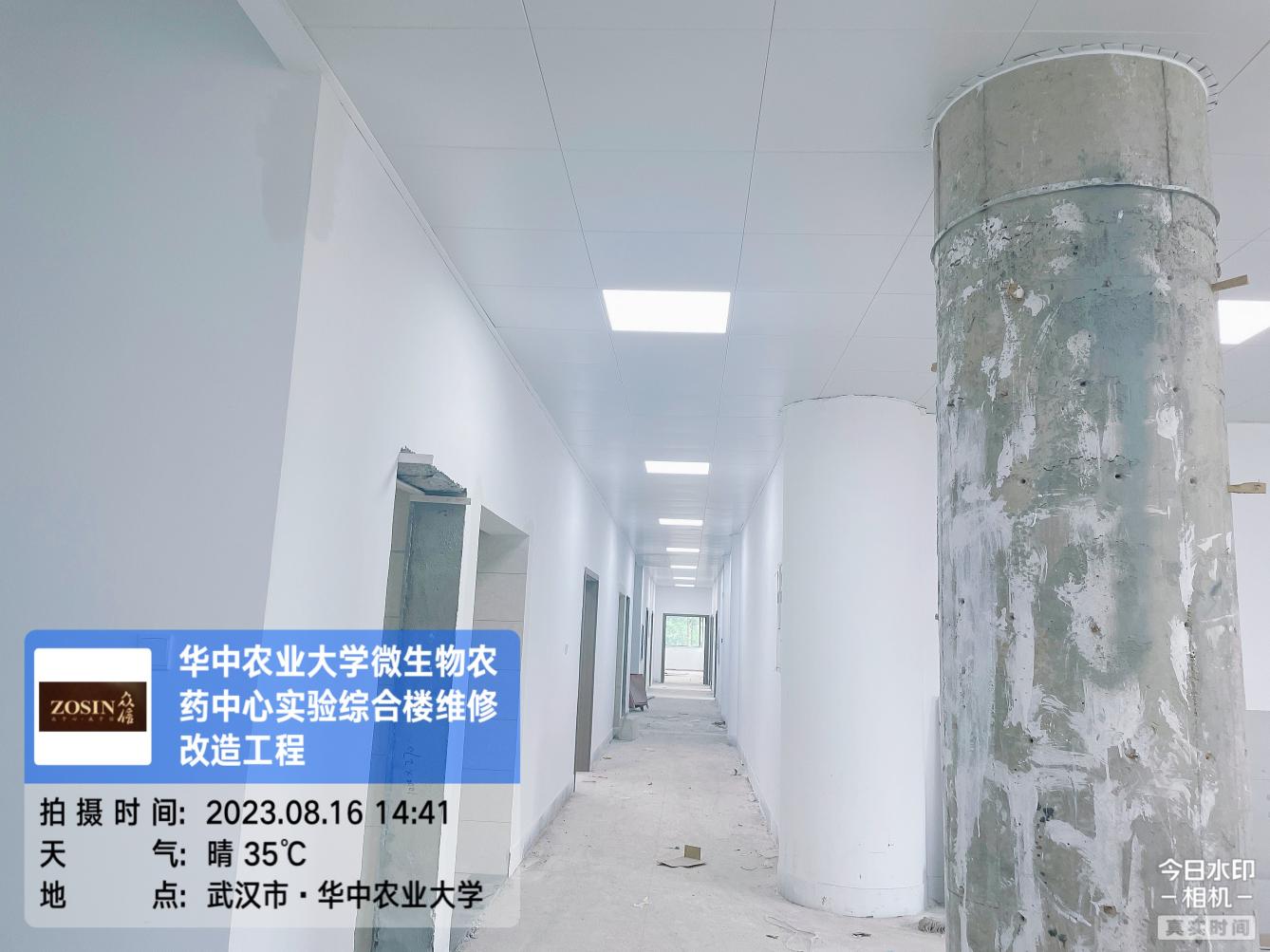 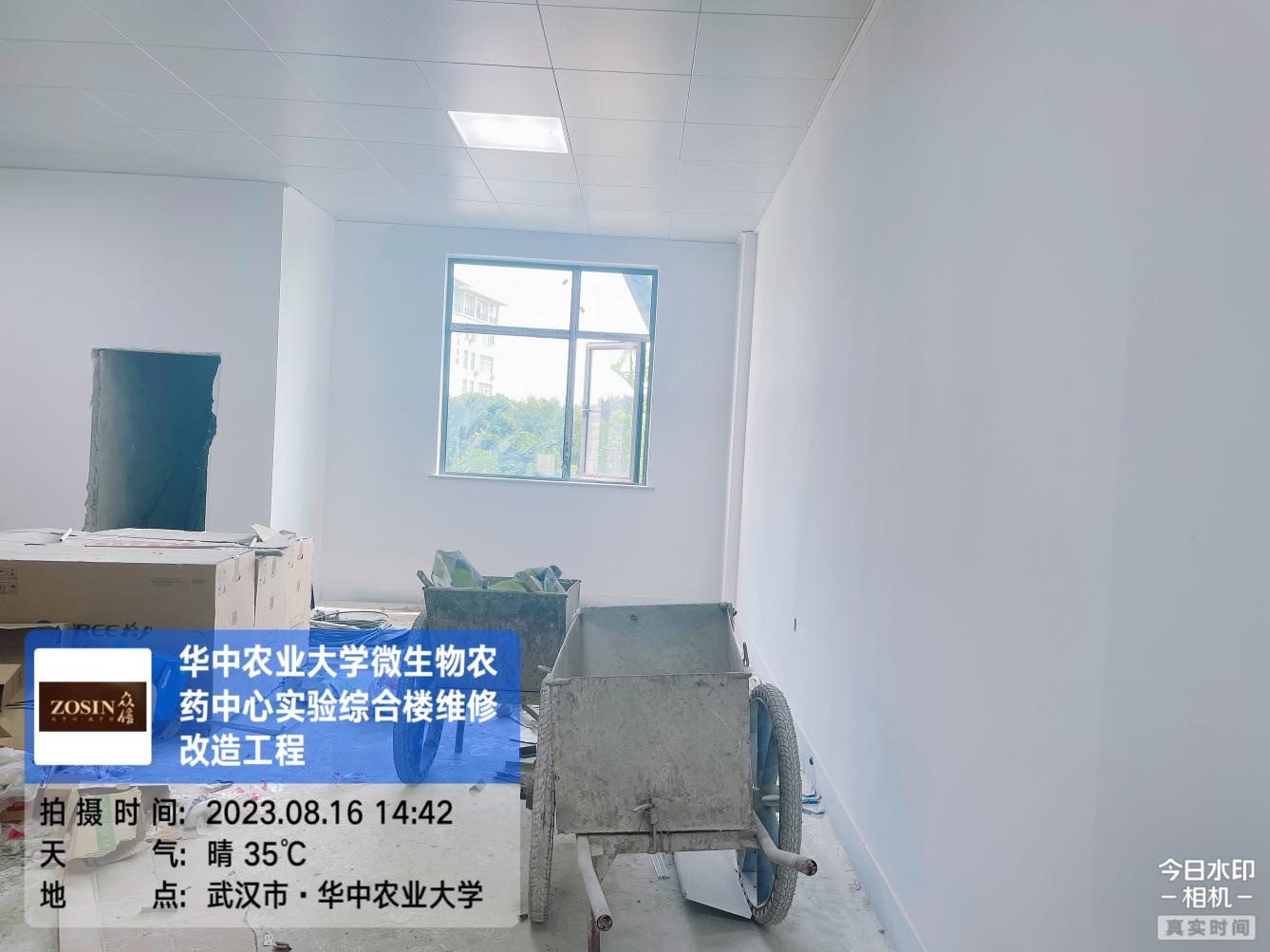 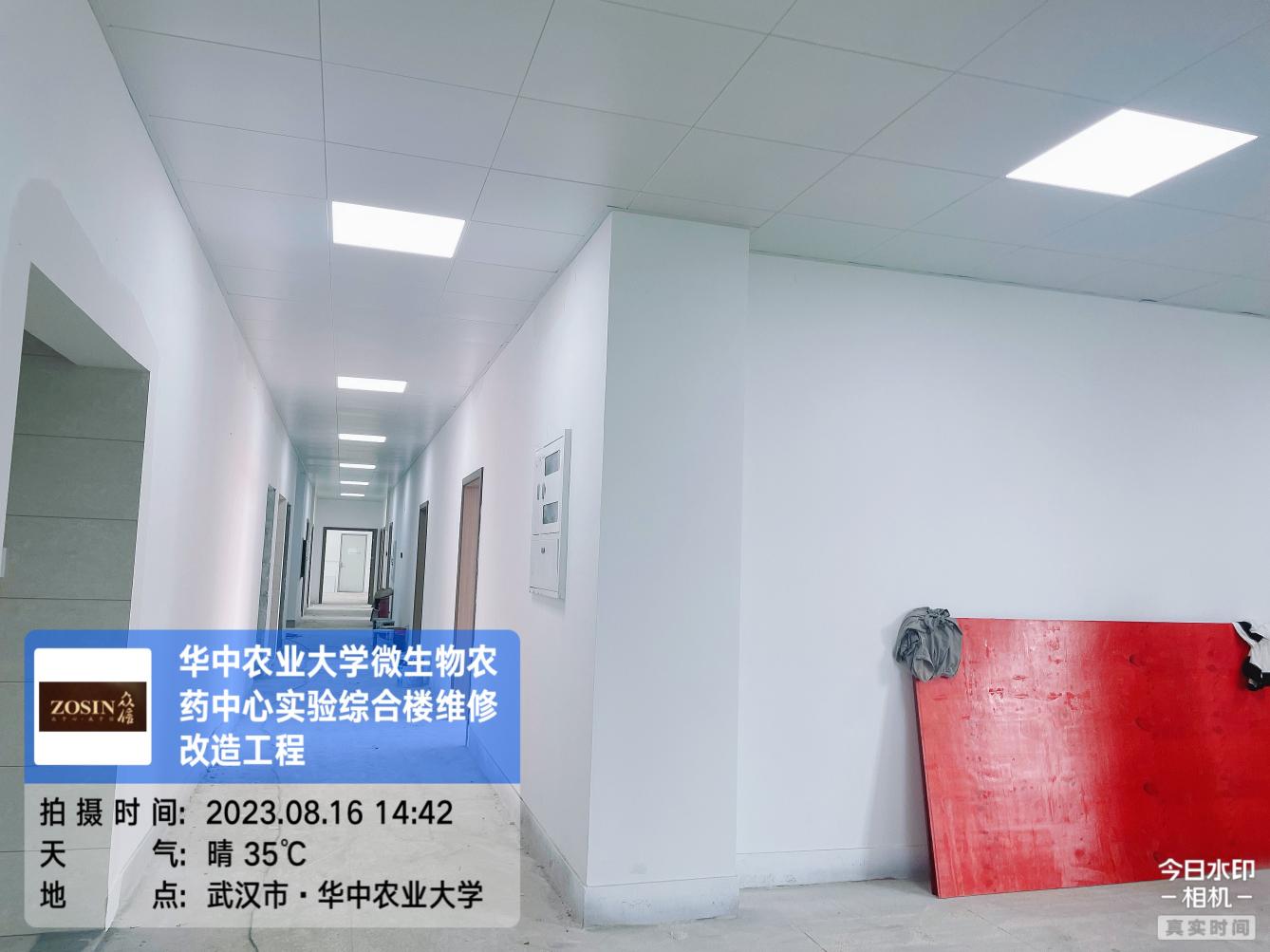 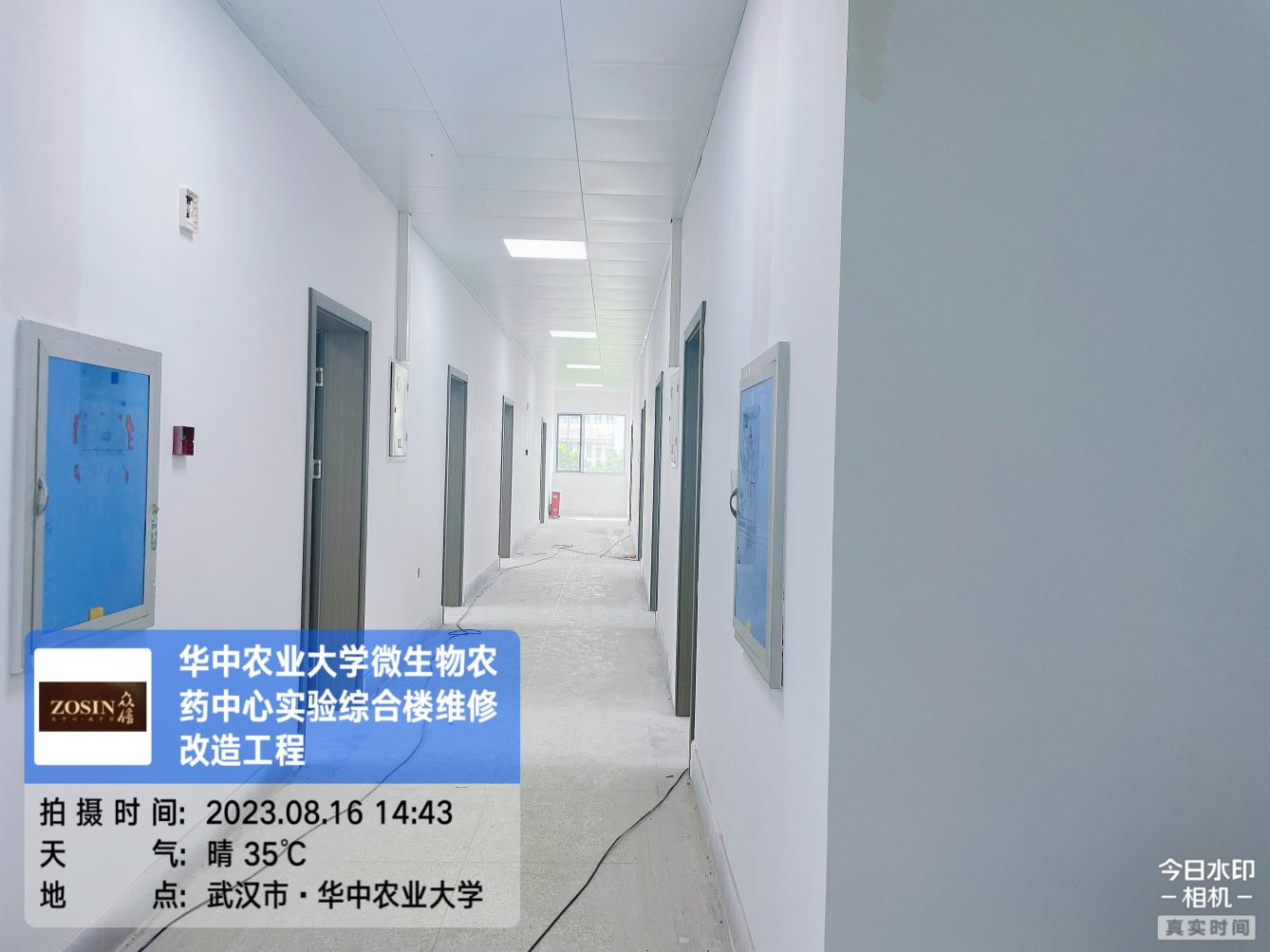 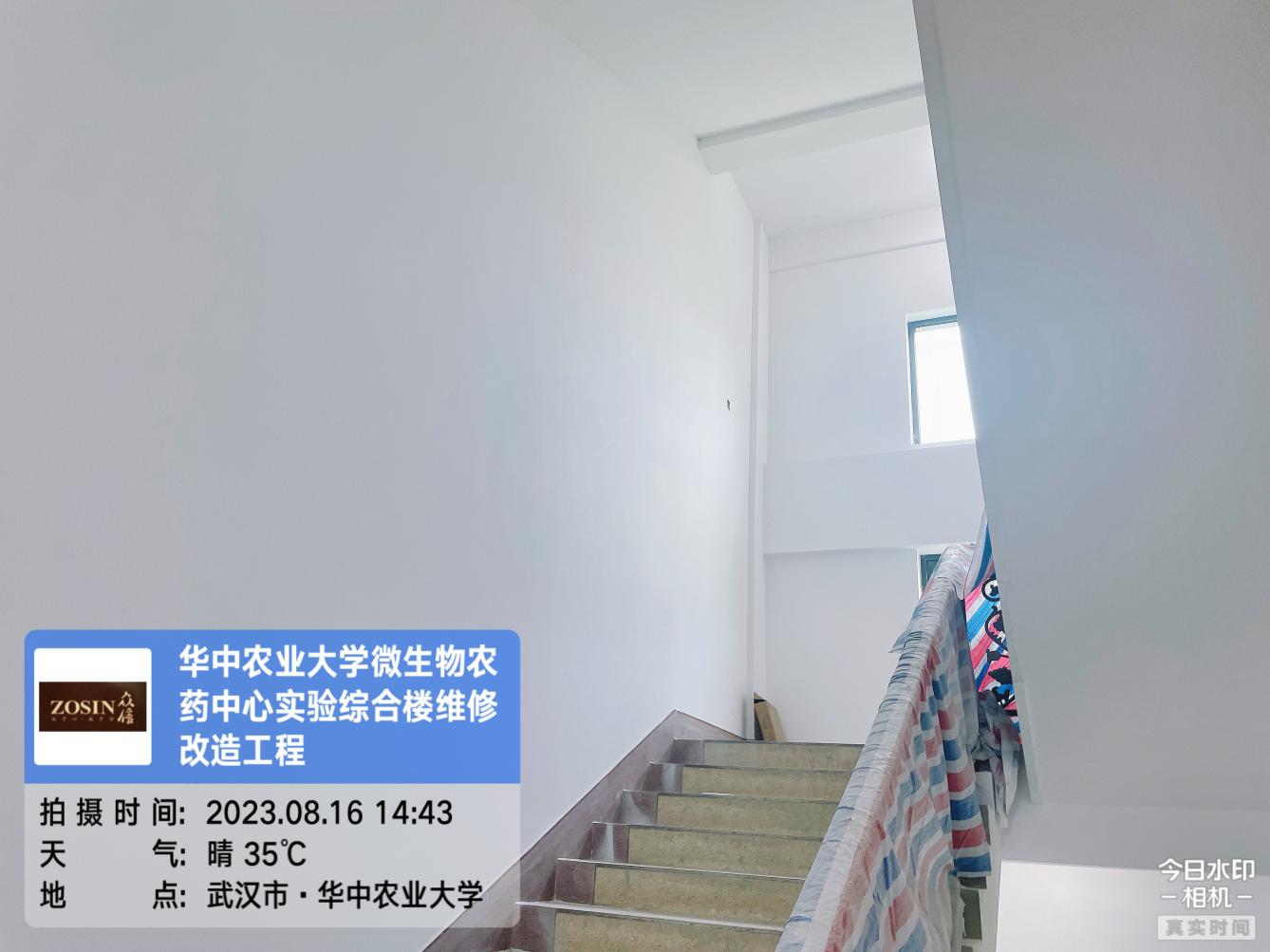 4.外立面玻璃幕墙拆除更换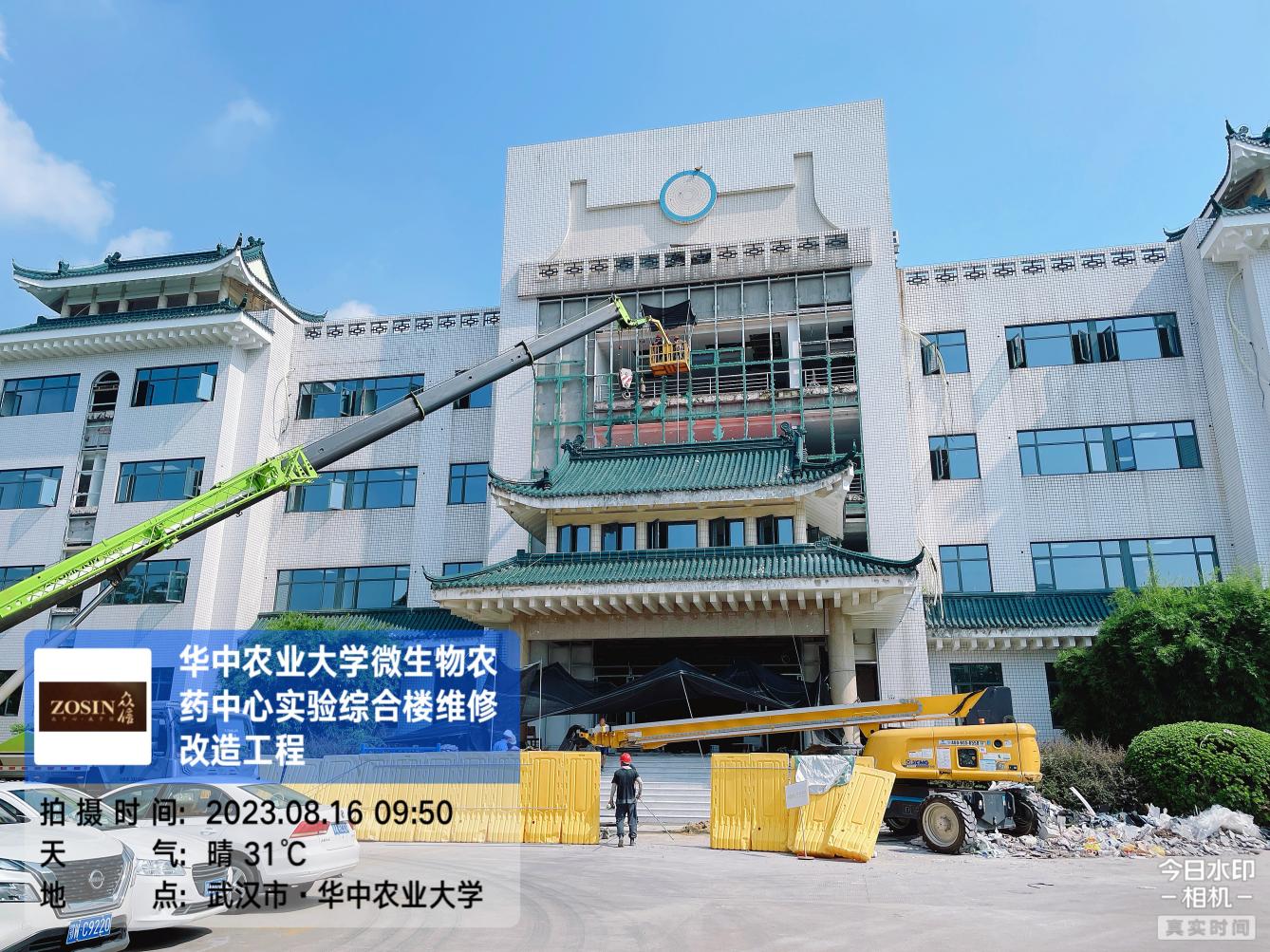 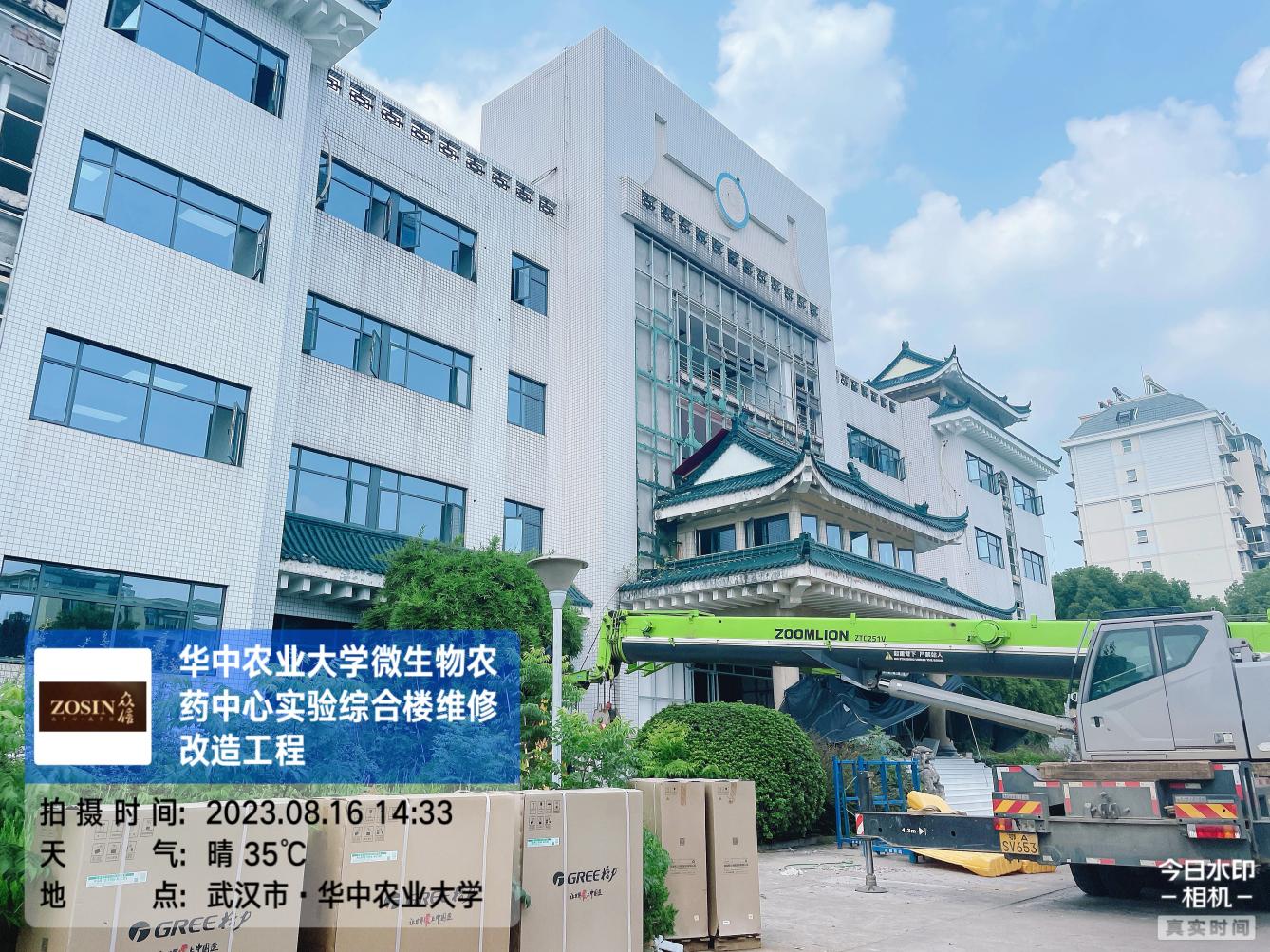 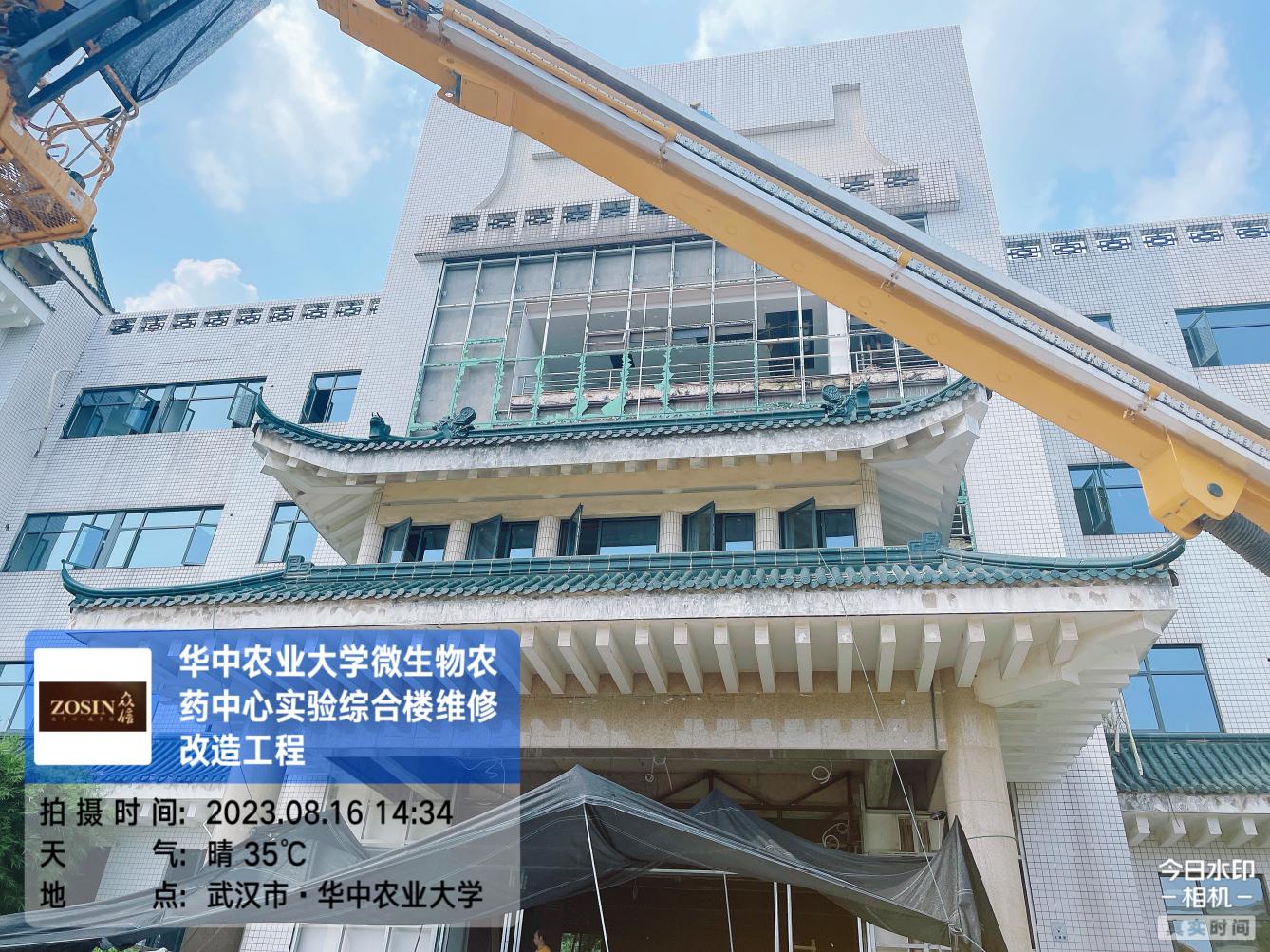 一、工程概况：1.施工内容：外立面窗、室内装饰装修、强弱电系统、生活给排水系统。2.施工单位：湖北中斌建设工程有限公司。3.合同：本合同采用综合单价合同，工程量据实结算，合同金额： ¥ 7061531.19 （人民币 柒佰零陆万壹仟伍佰叁拾壹元壹角玖分 ），其中暂列金¥700000元（人民币 柒拾万）。4.合同工期：90天。施工进展：1.屋面卷材防水施工；2.地面花岗岩铺贴；3.墙面乳胶漆施工；4.外立面玻璃幕墙拆除更换；屋面卷材防水施工地面花岗岩铺贴3.墙面乳胶漆4.外立面玻璃幕墙拆除更换一、工程概况：1.施工内容：外立面窗、室内装饰装修、强弱电系统、生活给排水系统。2.施工单位：湖北中斌建设工程有限公司。3.合同：本合同采用综合单价合同，工程量据实结算，合同金额： ¥ 7061531.19 （人民币 柒佰零陆万壹仟伍佰叁拾壹元壹角玖分 ），其中暂列金¥700000元（人民币 柒拾万）。4.合同工期：90天。施工进展：1.屋面卷材防水施工；2.地面花岗岩铺贴；3.墙面乳胶漆施工；4.外立面玻璃幕墙拆除更换；屋面卷材防水施工地面花岗岩铺贴3.墙面乳胶漆4.外立面玻璃幕墙拆除更换